Художественно-эстетическое образование. Аппликация.(подготовительная группа)Воспитатель: Савинова И.В.Тема: «Кролик из бумажной тарелки»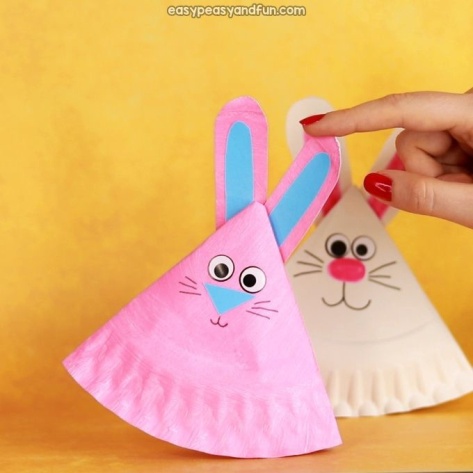 Цель: закрепить умения вырезывать из бумаги, с помощью ножниц; приклеивать детали изделия к основе. Развивать воображение и фантазию.Оборудование: бумажная тарелка, краски, кисти, клей, ножницы и цветная бумага.Предварительная работа: покрасить бумажную тарелку в розовый или голубой цвет.1.Приготовить тарелку из бумаги.      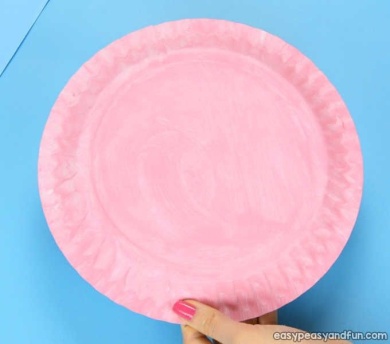 2. Сложить тарелочку пополам.      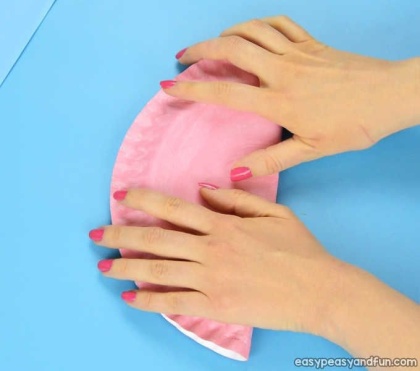 3.Разрезать, с помощью ножниц, тарелку на две части.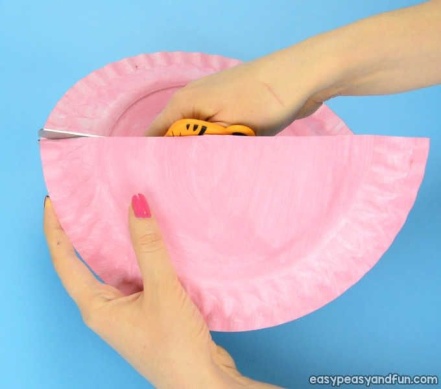 4. Одну половинку склеить.        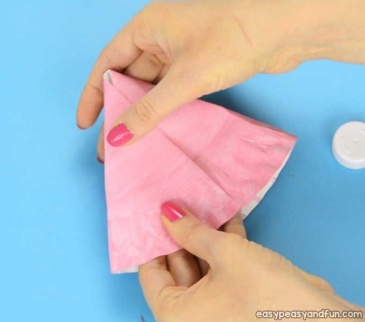 5. Из другой половинки вырезать ушки и приклеить их к основанию. 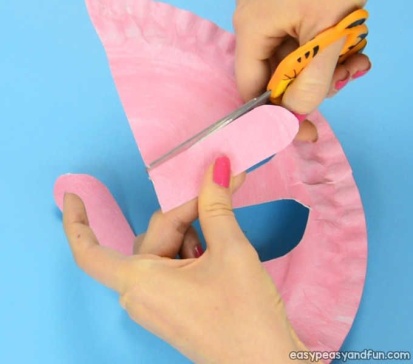 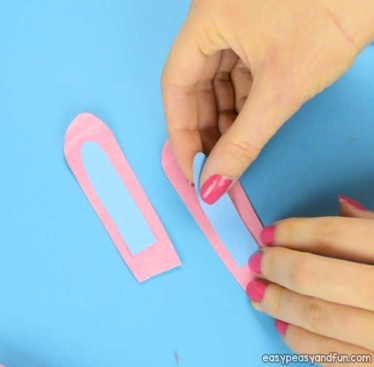 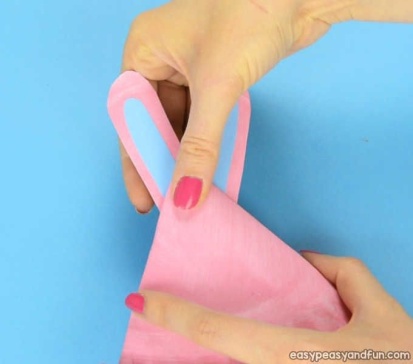 6. Наклеить недостающие элементы (глаза, нос) и дорисовать мордочку кролику. 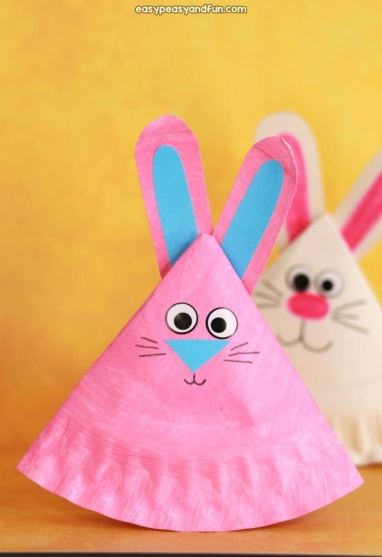 